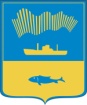 АДМИНИСТРАЦИЯ ГОРОДА МУРМАНСКАКОМИТЕТ ПО ОБРАЗОВАНИЮПРИКАЗ___26.11.2020___                                                                             	     № ___1941___О реализации муниципального проекта «Школа без границ»по сопровождению инклюзивного обучения в рамках сетевого взаимодействия образовательных учреждений в 2020-2021 учебном году	В соответствии со статьями 15, 79 Федерального закона от 29.12.2012                № 273-ФЗ «Об образовании в Российской Федерации», приказом комитета по образованию администрации города Мурманска от 02.11.2020 № 1744 «Об утверждении перечня опорных общеобразовательных учреждений                                   города Мурманска, реализующих адаптированные основные общеобразовательные программы для обучающихся с ограниченными возможностями здоровья»,                          во исполнение Решения августовского педагогического совещания руководителей общеобразовательных учреждений города Мурманска от 03.09.2019                                  №16-01-13/3493, в целях реализации сетевых образовательных услуг по сопровождению инклюзивного обучения, обеспечения организационно-методического сопровождения инклюзивного образования                                                                п р и к а з ы в а ю: 1. Утвердить прилагаемый муниципальный проект «Школа без границ»                      по сопровождению инклюзивного обучения в рамках сетевого взаимодействия общеобразовательных учреждений в 2020-2021 учебном году (далее – муниципальный проект  «Школа без границ»).2. Назначить МБУ ДО г. Мурманска ППМС-Центр (Белоброва М.М.) координатором муниципального проекта «Школа без границ».3. Поручить МБУ ДО г. Мурманска ППМС-Центру (Белоброва М.М.) оперативное руководство по выполнению плана мероприятий муниципального проекта «Школа без границ».4. Обеспечить выполнение плана мероприятий муниципального проекта «Школа без границ» руководителям опорных муниципальных общеобразовательных учреждений города Мурманска, реализующих адаптированные основные общеобразовательные программы для обучающихся                   с ограниченными возможностями здоровья, МБОУ ООШ № 58, филиала МБОУ СОШ № 27, МБОУ СОШ №№ 31, 56, 45, 21, 18 (Лылова Е.В., Лисичкина В.В., Южакова Н.Н., Малюк И.В., Задонская Н.И., Чемеркина И.И., Трофимова Т.Н.).	5. Директору МБУ ДПО г. Мурманска ГИМЦ РО (Н.А. Демьянченко) обеспечить создание и поддержку в актуальном состоянии банка инновационного опыта по инклюзивному образованию на образовательном портале города Мурманска.6. Контроль исполнения настоящего приказа возложить на Корневу С.А., начальника отдела общего образования.Председатель комитета                                           		            В.Г. Андрианов                                                                            Утвержден приказом комитета по образованию                                                                                 администрации города Мурманска от ___26.11.2020___ № ___1941___Комитет по образованию администрации города Мурманскамуниципальное бюджетное учреждение дополнительного образования г. Мурманска«Центр психолого - педагогической, медицинской и социальной помощи»Проект «ШКОЛА БЕЗ ГРАНИЦ» 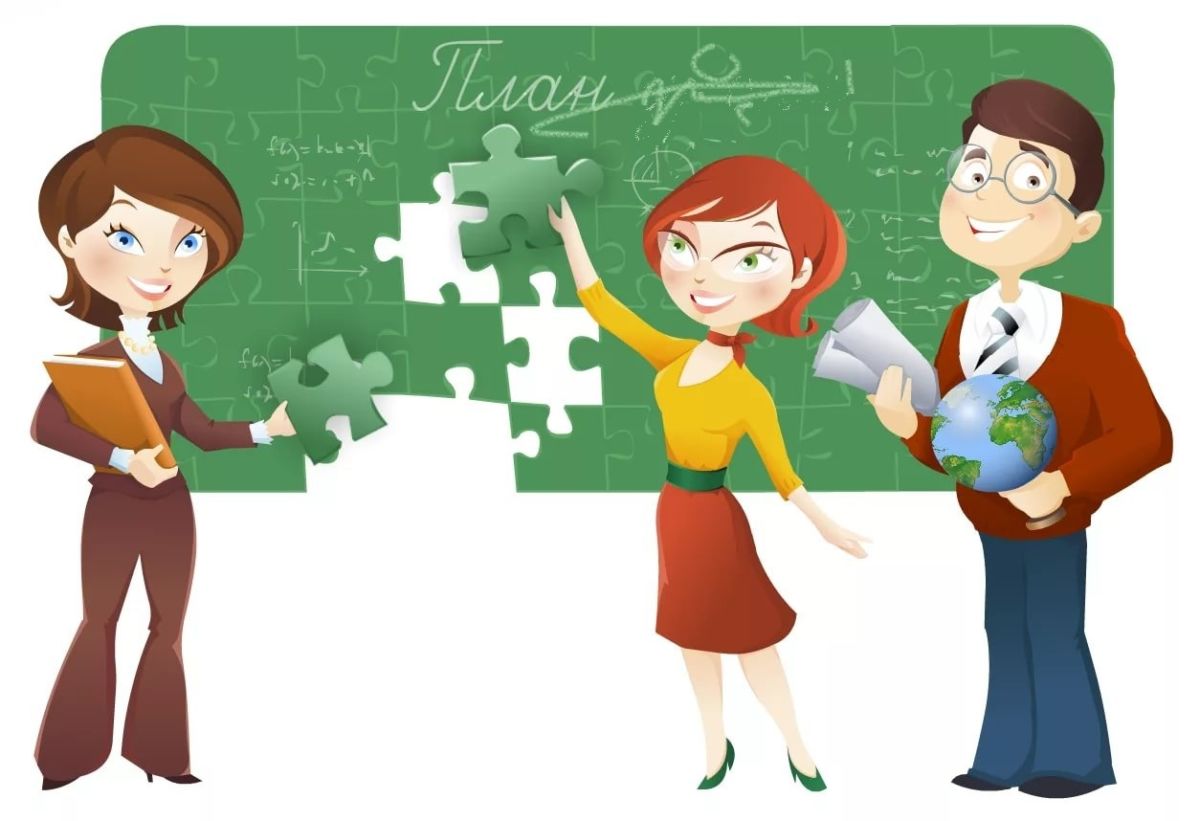 Реализация сетевых форм организации адаптированных общеобразовательных программгород Мурманск                                                               2020-2021 Паспорт муниципального проекта «Школа без границ» (Проект)Обоснование актуальности ПроектаИзучение и создание психолого-педагогических условий реализации образовательных маршрутов обучающихся с ОВЗ связано с решением приоритетных задач современной государственной образовательной политики, внедрением практики инклюзивного обучения, ориентированного на социальную интеграцию и включение в общеобразовательный процесс всех детей с учетом их образовательных потребностей, способностей и состояния здоровья, типологических и индивидуальных особенностей.Произошедшие перемены были закреплены на законодательном уровне и нашли свое отражение в ряде нормативных документов. Федеральный закон от 29 декабря 2012 года «Об образовании в Российской Федерации» законодательно закрепил право детей с ограниченными возможностями здоровья (ОВЗ) на обучение и воспитание в существующей образовательной среде на всех уровнях образования (дошкольного, общего, профессионального) при условии создания в образовательных учреждениях специальных условий для их обучения и воспитания.Обеспечение доступного, качественного образования всех без исключения обучающихся непосредственно зависит от возможностей и наличия ресурсов каждого конкретного образовательного учреждения. При этом ресурсные возможности учреждений для решения подобных задач не всегда одинаково достаточны. Таким образом, возникает противоречие между новыми задачами и требованиями к качеству образовательного процесса и существующими возможностями системы образования, которое может быть разрешено за счет ресурсов образовательной сети, взаимным наращиванием потенциала образовательных учреждений для создания специальных условий обучающимся с ОВЗ.Федеральным проектом «Современная школа» национального проекта «Образование» предусмотрено, что к концу 2024 года не менее чем 70% общеобразовательных учреждений будут реализовывать образовательные программы в сетевой форме в целях повышения эффективности использования инфраструктуры и кадрового потенциала системы образования и расширения возможностей детей в освоении программ общего образования.Несмотря на социальную значимость проблемы вопросы использования сетевого взаимодействия образовательных учреждений при решении задач обучения и воспитания детей с ОВЗ в условиях инклюзии не нашли достаточного отражения в региональной системе образования, в существующей педагогической практике. Постоянно увеличивающееся число детей с ОВЗ в образовательных учреждениях г. Мурманска, трудности их социальной адаптации обуславливают необходимость создания эффективной системы комплексного психолого-педагогического сопровождения данной категории обучающихся, основанной на сетевой форме реализации образовательных программ.На основании учета данных о детях с ОВЗ, проживающих на территории города Мурманска, ежегодно осуществляемого Территориальной психолого-медико-педагогической комиссией (ТПМПК), количество детей с ОВЗ с каждым годом растет. По данным мониторинга ТПМПК на начало 2020 – 2021 года в городе Мурманске из 1108 обучающихся школьного возраста с ОВЗ 111 человек реализуют адаптированные общеобразовательные программы в условиях инклюзии. Из них:- обучаются по адаптированным общеобразовательным программам для детей с тяжелыми нарушениями речи -  76 человек (68 %);- обучаются по адаптированным общеобразовательным программам для детей с задержкой психического развития – 26 человек (23 %);- обучаются по адаптированным общеобразовательным программам для слабовидящих детей – 5 человек (5%);- обучаются по адаптированным общеобразовательным программам для слабослышащих детей – 2 человека (2%);- обучаются по адаптированным общеобразовательным программам для детей с умственной отсталостью – 2 человека (2%).Анализ полученных данных свидетельствует о том, что для 25%  обучающихся с ОВЗ                        (27 человек) в условиях общеобразовательных школ специальные образовательные условия не созданы в полном объеме: адаптированные общеобразовательные программы не соответствуют требованиям к их разработке, не реализуются индивидуально ориентированные коррекционно-развивающие занятия с учителем-дефектологом, сурдопедагогом согласно рекомендациям ТПМПК, необходимые специалисты не привлекаются к реализации программ в рамках сетевого взаимодействия.Возможность реализации основных общеобразовательных и дополнительных общеобразовательных программ в сетевой форме установлена частью 1 статьи 13 и статьей 15 Федерального закона от 29 декабря 2012 г. N 273-ФЗ «Об образовании в Российской Федерации» (далее - Федеральный закон «Об образовании в Российской Федерации».Согласно статье 15 Федерального закона «Об образовании в Российской Федерации» под сетевой формой реализации образовательных программ понимается организация обучения с использованием ресурсов нескольких организаций, осуществляющих образовательную деятельность, в том числе иностранных, а также, при необходимости, с использованием ресурсов иных организаций.В реализации образовательных программ с использованием сетевой формы наряду с организациями, осуществляющими образовательную деятельность, также могут участвовать научные организации, медицинские организации, организации культуры, физкультурно-спортивные и иные организации, обладающие ресурсами, необходимыми для осуществления обучения, проведения учебной и производственной практики и осуществления иных видов учебной деятельности, предусмотренных соответствующей образовательной программой.  При этом деление сфер ответственности между участниками сетевого взаимодействия в г. Мурманске может выглядеть следующим образом.Территориальная психолого-медико-педагогическая комиссия г. Мурманска (ТПМПК) проводит обследование обучающихся с ОВЗ, разрабатывает рекомендации по организации специальных образовательных условий, консультирует родителей по особенностям ребенка и специальным условиям, необходимым для его образования, оказывает методическую и консультативную помощь образовательным учреждениям.ФКУ «Главное бюро медико-социальной экспертизы по Мурманской области» проводит обследование обучающихся с инвалидностью, разрабатывает индивидуальную программу реабилитации и абилитации ребенка-инвалида, консультируется с ТПМПК по особенностям ребенка и специальным условиям, необходимым для его образования.Образовательные учреждения г. Мурманска создают условия для социализации и освоения обучающимся с ОВЗ рекомендованной ТПМПК адаптированной общеобразовательной программы.Муниципальное бюджетное учреждение дополнительного образования г. Мурманска «Центр психолого-педагогической, медицинской и социальной помощи» (ППМС-Центр) осуществляет консультирование по различным аспектам создания специальных образовательных условий, оказание психологической помощи всем участникам образовательного процесса, поддержку в вопросах психолого-педагогического сопровождения.Опорные общеобразовательные учреждения города Мурманска, реализующие адаптированные основные общеобразовательные программы для детей с ОВЗ, обеспечивают потребности в методическом и дидактическом обеспечении образовательного процесса в общеобразовательных учреждениях и проведении различных индивидуальных коррекционно-развивающих занятий с обучающимися.ФГБОУ ВО «Мурманский арктический государственный университет» обеспечивает теоретическую, методологическую, научно-методическую поддержку, экспертную функцию, поддерживает трансляцию опыта для широкой аудитории.Медицинские организации г. Мурманска проводят медицинское обследование обучающихся с ОВЗ, разрабатывают рекомендации для образовательных учреждений, предоставляют медицинские реабилитационные услуги.Общественные организации города предоставляют родителям и образовательным учреждениям помощь в соответствии со спецификой своей деятельности (юридическую, консультативную, реабилитационную).Участие общеобразовательных учреждений г. Мурманска в реализации муниципального проекта «Школа без границ» позволит достичь следующих результатов: повысить эффективность образовательной деятельности в общеобразовательных учреждениях г. Мурманска, реализующих адаптированные общеобразовательные программы; сформировать компетентность педагогов образовательных учреждений г. Мурманска в реализации сетевых форм организации образовательного процесса для детей с ОВЗ; скоординировать действия субъектов образования г. Мурманска в вопросах реализации инклюзивной формы обучения.Маршрутный лист (карта) муниципального проекта «Школа без границ»План мероприятий муниципального проекта «Школа без границ»АктуальностьУвеличение количества обучающихся с ограниченными возможностями здоровья, нуждающихся в реализации адаптированных общеобразовательных программ в условиях инклюзивного обучения.  Недостаточная готовность педагогов образовательных учреждений                                       г. Мурманска к реализации сетевых форм организации адаптированных общеобразовательных программ.Тема Ресурсное обеспечение образовательных учреждений г. Мурманска в области реализации адаптированных общеобразовательных программ в сетевой форме.Цель Разработка пакета сетевых образовательных услуг по сопровождению инклюзивного обучения обучающихся с ОВЗ по категориям нарушений.Задачи  - повысить эффективность образовательной деятельности в общеобразовательных учреждениях г. Мурманска, реализующих адаптированные общеобразовательные программы;- способствовать формированию компетентности педагогов образовательных учреждений г. Мурманска в реализации сетевых форм организации адаптированных общеобразовательных программ;- скоординировать действия субъектов образовательной деятельности                                г. Мурманска в вопросах реализации инклюзивной формы обучения детей                       с ОВЗ;  - разработать методические рекомендации по реализации сетевых форм организации адаптированных общеобразовательных программ;- создать электронный банк методических материалов, рекомендаций, практик по реализации адаптированных общеобразовательных программ для обучающихся с ОВЗ по категориям нарушений; - создать Ресурсные учебно-методические центры в г. Мурманске, оказывающие методическую помощь организациям, осуществляющим образовательную деятельность по адаптированным общеобразовательным программам, психолого-педагогическое сопровождение обучающихся и их родителей.Нормативно- правовая основа разработки Нормативно - правовое обеспечение реализации основных общеобразовательных программ в сетевой форме:1. Конвенция о правах ребенка (одобрена Генеральной Ассамблеей ООН 20.11.1989).2. Конституция Российской Федерации (принята всенародным голосованием 12.12.1993 с изменениями, одобренными в ходе общероссийского голосования 01.07.2020).3. Федеральный закон от 24.07.1998 № 124 - ФЗ «Об основных гарантиях прав ребенка в Российской Федерации».4. Федеральный закон Российской Федерации от 29.12.2012 № 273-ФЗ                            «Об образовании в Российской Федерации».5. Указ Президента Российской Федерации от 07.05.2018 № 204                                               «О национальных целях и стратегических задачах развития Российской Федерации на период до 2024 года» (с изменениями от 21.07.2020).6. Приказ Министерства Просвещения Российской Федерации от 28.08.2020                 № 442 «Об утверждении Порядка организации и осуществления образовательной деятельности по основным общеобразовательным программам - образовательным программам начального общего, основного общего и среднего общего образования» (вступает в силу 01.01.2021).7. Письмо Министерства Просвещения Российской Федерации от 28.06.2019 № МР-81/02ВН «О методических рекомендациях для субъектов РФ по вопросам реализации основных и дополнительных общеобразовательных программ в сетевой форме».Заказчик Комитет по образованию администрации города Мурманска.Разработчики Муниципальное бюджетное учреждение дополнительного образования                               г. Мурманска «Центр психолого-педагогической, медицинской и социальной помощи»;Опорные общеобразовательные учреждения города Мурманска, реализующие адаптированные основные общеобразовательные программы для обучающихся с ОВЗ (МБОУ ООШ № 58, филиал МБОУ СОШ № 27,                         МБОУ СОШ №№ 31, 56,45, 21, 18).Краткая характеристика проектных мероприятий В рамках Проекта будет осуществляться деятельность по обеспечению инклюзивной образовательной среды посредством реализации сетевых форм взаимодействия образовательных учреждений г. Мурманска.Данная деятельность предполагает: - разработку пакета сетевых образовательных услуг по сопровождению обучающихся с ОВЗ в условиях инклюзивного образования; - реализацию мероприятий в муниципальных общеобразовательных учреждениях г. Мурманска по созданию и размещению методических материалов, рекомендаций, практик организации инклюзивного обучения детей с ОВЗ.Сроки реализацииОктябрь 2020 года - май 2021года Участники - МБУ ДО г. Мурманска «Центр психолого – педагогической, медицинской и социальной помощи»;- опорные муниципальные общеобразовательные учреждения г. Мурманска, реализующие адаптированные основные общеобразовательные программы;- муниципальные общеобразовательные учреждения г. Мурманска.Проектный продукт1. Методические рекомендации по реализации сетевых форм организации адаптированных общеобразовательных программ.2. Электронный банк методических материалов, рекомендаций, практик по реализации адаптированных общеобразовательных программ для обучающихся с ОВЗ по категориям нарушений.3. Создание Ресурсных учебно-методических центров по оказанию методической поддержки общеобразовательным учреждениям, реализующим адаптированные общеобразовательные программы.Планируемые результаты 1. Повышение эффективности образовательной деятельности общеобразовательных учреждений г. Мурманска, реализующих адаптированные общеобразовательные программы. 2. Повышение профессиональной компетенции участников образовательных отношений в вопросах инклюзивного образования, сетевой формы реализации общеобразовательных программ.3. Создание модели межведомственного взаимодействия и социального партнерства в вопросах реализации сетевых форм организации адаптированных общеобразовательных программ как условие эффективности инклюзивного образования обучающихся с ОВЗ.4. Трансляция лучших педагогических практик общеобразовательных учреждений в реализации адаптированных общеобразовательных программ. ЭтапыСроки реализацииСодержаниеОтветственные1 этап (установочный)октябрь-ноябрь 2020- Обоснование актуальности темы, мотивация ее выбора, определение целей и задач Проекта;- Утверждение перечня опорных общеобразовательных учреждений города Мурманска, реализующих АООП для обучающихся с ОВЗ;- Проведение рабочей встречи с представителями опорных общеобразовательных учреждений города Мурманска, реализующих АООП для обучающихся с ОВЗ.Комитет по образованию администрации города Мурманска, МБУ ДО                           г. Мурманска ППМС-Центр, МБУ ДПО                         г. Мурманска ГИМЦ РО2 этап(организационный)ноябрь 2020 - Разработка плана мероприятий по реализации Проекта «Школа без границ»;- Разработка проекта пакета сетевых услуг по сопровождению обучающихся с ОВЗ в условиях инклюзивного образования.МБУ ДО                          г. Мурманска ППМС-Центр, опорные общеобразовательные учреждения 3 этап(методический)ноябрь 2020 - февраль 2021 - Разработка методических рекомендаций по реализации сетевых форм организации адаптированных общеобразовательных программ;- Разработка методических рекомендаций по реализации инклюзивной формы образования обучающихся с ОВЗ по категориям нарушений;- Накопление методического портфеля из опыта работы общеобразовательного учреждения.МБУ ДО                         г. Мурманска ППМС-Центр, опорные общеобразовательные учреждения4 этап(практический)январь – апрель 2021- Создание электронного банка коррекционно-развивающих и обучающих практик, приемов, методик для реализации АОП обучающихся с ОВЗ по категориям нарушений;- Подготовка и размещение методических материалов, рекомендаций, практик организации инклюзивного обучения на официальных сайтах МБУ ДО г. Мурманска ППМС-Центра, опорных общеобразовательных учрежденийМБУ ДО                             г. Мурманска ППМС-Центр, опорные общеобразовательные учреждения, МБУ ДПО                         г. Мурманска ГИМЦ РО5 этап(итоговый мониторинг) апрель 2021Проведение мониторинга, направленного на выявление лучших практик по созданию условий для реализации АОП в сетевой форме Комитет по образованию администрации города Мурманска, МБУ ДО                                             г. Мурманска ППМС-Центр6 этап (заключительный)май 2021- Представление опыта лучших педагогических практик работы по созданию условий для реализации АОП в сетевой форме на итоговой конференции по Проекту; - Создание и организация деятельности Ресурсных учебно-методических центров, оказывающих методическую поддержку организациям, осуществляющих образовательную деятельность по АОП, а также психолого-педагогическую помощь детям и родителямКомитет по образованию администрации города Мурманска, МБУ ДО г. Мурманска ППМС-Центр, опорные общеобразовательные учреждения; МБУ ДПО                         г. Мурманска ГИМЦ РО№п/пМероприятиеСрокиОтветственный исполнительПривлекаемые к исполнениюОрганизационные мероприятияОрганизационные мероприятияОрганизационные мероприятияОрганизационные мероприятияОрганизационные мероприятия1Разработка плана мероприятий по реализации Проекта на 2020-2021 учебный годноябрь 2020МБУ ДО г. Мурманска ППМС-ЦентрОпорные общеобразовательные учреждения г. Мурманска2Организация рабочих встреч с представителями опорных общеобразовательных учреждений по вопросам реализации ПроектаВ течение 2020-2021 учебного годаМБУ ДО г. Мурманска ППМС-Центр3Разработка проекта пакета сетевых услуг по сопровождению обучающихся с ОВЗ в условиях инклюзивного образованияноябрь 2020МБУ ДО г. Мурманска ППМС-ЦентрОпорные общеобразовательные учреждения г. Мурманска4Размещение методических рекомендаций по реализации сетевых форм организацииАОП на официальных сайтах МБУ ДО                                 г. Мурманска ППМС-Центра, МБУ ДПО                         г. Мурманска ГИМЦ РОянварь-февраль 2021МБУ ДО г. Мурманска ППМС-ЦентрМБУ ДПО                         г. Мурманска ГИМЦ РО5Распространение материалов семинаров (вебинаров), методических разработок по сопровождению обучающихся с ОВЗ в условиях инклюзивного образования среди ОУ города Мурманскав течение учебного годаМБУ ДО г. Мурманска ППМС-ЦентрМБУ ДПО                         г. Мурманска ГИМЦ РОМетодические и практические мероприятияМетодические и практические мероприятияМетодические и практические мероприятияМетодические и практические мероприятияМетодические и практические мероприятия6Изучение опыта субъектов РФ по реализации основных общеобразовательных программ в сетевой формеоктябрь-ноябрь 2020МБУ ДО г. Мурманска ППМС-ЦентрОпорные общеобразовательные учреждения г. Мурманска7Проведение рабочей встречи с представителями опорных общеобразовательных учреждений «Нормативно-правовое обеспечение реализации основных общеобразовательных программ в сетевой форме»ноябрь2020 МБУ ДО г. Мурманска ППМС-Центр8Проведение обучающего семинара «ППк как инструмент взаимодействия участников психолого-педагогического сопровождения обучающихся с ОВЗ в условиях инклюзивного образования»декабрь 2020МБУ ДО г. Мурманска ППМС-Центр9Проведение обучающих семинаров для руководителей и педагогов ОУ г. Мурманска по вопросам организации специальных условий для обучения детей с ОВЗянварь-апрель 2021Опорные общеобразовательные учреждения г. МурманскаРесурсные учебно-методические центры Мурманской области по сопровождению обучающихся с ОВЗ, МБУ ДПО                         г. Мурманска ГИМЦ РО10Разработка методических рекомендаций по реализации сетевых форм организации адаптированных общеобразовательных программноябрь 2020 - февраль 2021МБУ ДО г. Мурманска ППМС-ЦентрФГБОУ ВО «МАГУ»11Разработка методических рекомендаций по реализации инклюзивной формы образования обучающихся с ОВЗ по категориям нарушенийноябрь 2020 - февраль 2021Опорные общеобразовательные учреждения г. МурманскаМБУ ДО г. Мурманска ППМС-ЦентрФГБОУ ВО «МАГУ»12Создание электронного банка коррекционно-развивающих и обучающих практик, приемов, методик для реализации АОП обучающихся с ОВЗ по категориям нарушенийянварь - апрель2021Опорные общеобразовательные учреждения г. МурманскаМБУ ДО г. Мурманска ППМС-Центр13Информирование родителей и педагогов ОУ г. Мурманска о деятельности Проектадекабрь-май МБУ ДО г. Мурманска ППМС-ЦентрОпорные общеобразовательные учреждения г. Мурманска14Подготовка и размещение методических материалов, рекомендаций, практик организации инклюзивного обучения на официальных сайтах МБУ ДО г. Мурманска ППМС-Центра, опорных общеобразовательных учрежденийянварь - апрель2021МБУ ДО г. Мурманска ППМС-Центр,опорные общеобразовательные учреждения г. МурманскаМБУ ДПО                         г. Мурманска ГИМЦ РО15Обобщение результатов работы, организация и проведения итоговой конференции по Проектуапрель-майМБУ ДО г. Мурманска ППМС-ЦентрМБУ ДПО г. Мурманска ГИМЦ РОМониторинг деятельностиМониторинг деятельностиМониторинг деятельностиМониторинг деятельностиМониторинг деятельности16Проведение мониторинга, направленного на выявление лучших практик по созданию условий для реализации АОП в сетевой формеапрель 2021МБУ ДО г. Мурманска ППМС-ЦентрОжидаемые результатыОжидаемые результатыОжидаемые результатыОжидаемые результатыОжидаемые результаты17Создание и организация деятельности Ресурсных учебно-методических центров на базе опорных общеобразовательных учреждениях г. Мурманска, оказывающих методическую поддержку организациям, осуществляющих образовательную деятельность по АОП, а также психолого-педагогическую помощь детям и родителяммай 2021Комитет по образованию администрации города Мурманска, МБУ ДО г. Мурманска ППМС-ЦентрОпорные общеобразовательные учрежденияг. Мурманска18Создание и поддержание в актуальном состоянии раздела «Педагогическая мастерская» подраздела «Проект «Школа без границ» на официальном сайте МБУ ДО г. Мурманска ППМС-Центрадекабрь 2020-май 2021МБУ ДО г. Мурманска ППМС-ЦентрМБУ ДПО                         г. Мурманска ГИМЦ РО